05.11.2005 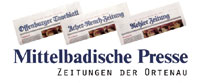 Der Nachwuchs geht ausWirtschaftsforum in Freiburg diskutiert Folgen der alternden Gesellschaf für Unternehmen Von: Karl-Heinz ZurbonsenVon unserem Korrespondenten Karlhrinz ZurbonsenKeine einzige Region in Deutschland wird verschont vom demographischen Wandel in derBevölkerung – auch die Wachstumsregion Südbaden nicht. Das Dreiländereck zwischen Baden-Baden, Freiburg, Lörrach und Konstanz entwickelt sich zum Altersheim mit Berg- und Seeblick. Bis2020 nimmt die Zahl der unter 20-Jährigen um 63 000 ab. Gleichzeitig wächst die Gruppe der über 80-Jährigen um 58 000 Mitglieder. Die Belegschaften werden sichtbar altern, prognostizierte GiselaMeister-Scheufelen vom Statistischen Landesamt.Die Wirtschaft im Südwesten bereitet sich schon gezielt auf die dramatischen Folgen der alterndenGesellschaft vor. »Es geht uns zwar lange etwas besser«, sagte Freiburgs Wirtschaftsförderer BerndDallmann, »aber nicht wirklich, auch wir können uns vorm Älterwerden nicht schützen.« 370Unternehmer diskutierten auf dem siebten Wirtschaftsforum Südbaden über die notwendigenReaktionen auf den Rückgang junger Leute und die Zunahme von alten Menschen.Der Kampf um die Talente sei längst entbrannt, berichtete IHK-Präsident Karl-Hubert Dischinger.Offen appellierte er an die aktive Bereitschaft insbesondere älterer Arbeitnehmer, flexibel und offen zusein für neue betriebliche Anforderungen. Die Mitarbeit in Projekten mit wechselnden Arbeitsinhaltensei zukünftig vermehrt notwendig. Ferner schlug das Wirtschaftsforum Maßnahmen im Bereich derGesundheitsförderung und Prävention, Aus- und Weiterbildung sowie intelligente Arbeitszeitmodellefür unterschiedliche Arbeitnehmergruppen und altersgemischte Teams vorgeschlagen.Talente der ÄlterenVon den Talenten der Jungsenioren, die bei Großunternehmen wie die Deutsche Telekomfrühpensioniert wurden, hat sich neuerdings Ullrich Sautter, Chef von 40 Mitarbeitern der vor 18Jahren gegründeten »Sautter Industrietechnik GmbH« in Kenzingen, überzeugen lassen. Bis vor zweiJahren stelle der 42-jährige Firmeninhaber nur Leute ein, die nicht älter als er selbst waren. Jetztbeschäftigt er mehr ältere Mitarbeiter und hat erkannt: »Wir machen viel zu viele Unterschiedezwischen Jungen und Alten!« Die Jungsenioren könnten gut mit jüngeren Mitarbeiternzusammenarbeiten, verlangten keinen hohen Lohn und seien einfach froh, einen interessanten Job zuhaben. »Die können sich weniger Lohn auch leisten«, so Sautter, »die Kinder sind aus dem Haus unddas Häuschen abbezahlt.«In einem Grundlagenpapier schlugen die Wirtschaftsregionen und Wirtschaftskammern am südlichenOberrhein sowie die IHK Hochrhein-Bodensee vor, jetzt entschlossen Schritte und Maßnahmen inUnternehmen und Kommunen als Reaktion auf die aktuelle demographische Entwicklung einzuleiten.Die Lösung des auf die Wirtschaftsbetriebe durchschlagenden Alterungsproblems, so hieß es auf demForum im Konzerthaus Freiburg, könnte mit Hilfe von längeren Lebensarbeitszeiten, mehrberufstätigen Frauen und der Zuwanderung von jungen Ausländern erreicht werden.Überdies verlangten der Präsident der Industrie- und Handelskammer Südlicher Oberrhein, KarlhubertDischingen, und Freiburgs Wirtschaftsförderer Bernd Dallmann familienfreundliche Maßnahmen inGewerbegebieten und in Unternehmen. »Wir haben damit begonnen, familienfreundliche Betriebe zuzertifizieren«, kündigte Dallmann an. Dischinger sagte an die Adresse der Unternehmen, die wiedermehr Frauen in Jobs zurückholen möchten, dass sie die Betreuungsangebote für Kinder verbessernmüssten. Kleinere Betriebe sollten sich zusammentun und einen betrieblichen Kindergartengemeinsam ins Leben rufen.In einem Punkt ist Deutschland unbestritten die Nummer eins: Es sei das Land mit der am schnellstenalternden Gesellschaft, berichtete die Präsidentin des Landesamtes Baden-Württemberg, GiselaMeister-Scheufelen, auf dem Wirtschaftsforum in Freiburg. Sie stellte diese Entwicklung in einendirekten Zusammenhang mit der fallenden Geburtenrate, die statistisch gesehen in Deutschland mit1,37 Kindern je Frau deutlich niedriger liegt als zum Beispiel in Frankreich (1,9) und in Irland (1,98).»Überall dort«, so fand die Statistikerin heraus, »wo viele Frauen im Job sind, liegt die Geburtenratehöher.« Zur Erhaltung der Gesellschaft und des demographischen Gleichgewichts in derAlterspyramide sei eine Geburtenrate von mindestens 2,1 erforderlich. Das Durchschnittsalter derDeutschen werde bis 2050 noch einmal um acht Jahre steigen, berichtete die Statistikerin.Kinder entwöhntDie Diskussion darüber, welchen Beitrag Südbaden leisten kann, um wieder für mehr Nachwuchs zusorgen, blieb auf dem Forum im Ansatz stecken. Die Gründe für die fallende Geburtenrate kenntnämlich nicht einmal Frau Meister-Scheufelen. 60 Jahre lang sei das Thema tabuisiert worden,kritisierte die Statistikerin, die Politik habe die Geburtenrate erfolgreich zur Privatsache erklärt, dieniemanden sonst etwas angehe. Es seien überdies die Familienwissenschaften vernachlässigtworden, die die Ursache für die nachlassende Bereitschaft der Frauen und Männer zum Kinderkriegenhätten herausfinden können.Für Meister-Scheufelen steht fest: »Wir sind eine kinder- entwöhnte Gesellschaft!« Dafür gebe eskeine Monokausalität, eher viele Faktoren. Nach Meinung der Präsidentin aus Stuttgart zählen dazuein weit verbreiteter Zukunftspessimismus, das Fehlen von Ganztagsbetreuungen und dieangespannten Finanzlage vieler Privathaushalte. Und überall dort, wo Partnerschaft nicht nur nachdeutschen Wertvorstellungen (»Ich will meinem Kind was bieten«) funktioniert, zum Beispiel inFrankreich, da würden wieder mehr uneheliche Kinder geboren.